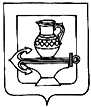 СОВЕТ ДЕПУТАТОВ СЕЛЬСКОГО ПОСЕЛЕНИЯ КУЗЬМИНО-ОТВЕРЖСКИЙ СЕЛЬСОВЕТ ЛИПЕЦКОГО МУНИЦИПАЛЬНОГО РАЙОНА ЛИПЕЦКОЙ ОБЛАСТИ РОССИЙСКОЙ ФЕДЕРАЦИИСорок третья сессия шестого созываРЕШЕНИЕ14 ноября 2022 года                                                                              № 136О внесении изменений в Правила благоустройства территории населённых пунктов сельского поселения Кузьмино-Отвержский сельсовет Липецкого муниципального района Липецкой области, утвержденные решением Совета депутатов сельского поселения Кузьмино-Отвержский сельсовет Липецкого муниципального района Липецкой области Российской Федерации от 11 апреля 2022 года № 101Рассмотрев представленные администрацией сельского поселения Кузьмино-Отвержский сельсовет Липецкого муниципального района Липецкой области Российской Федерации изменения в Правила благоустройства территории населённых пунктов сельского поселения Кузьмино-Отвержский сельсовет Липецкого муниципального района Липецкой области, утвержденные решением Совета депутатов сельского поселения Кузьмино-Отвержский сельсовет Липецкого муниципального района Липецкой области Российской Федерации от 11 апреля 2022 года № 101 (с изменениями от 20.05.2022 № 108, от 01.07.2022 №114), руководствуясь Уставом сельского поселения Кузьмино-Отвержский сельсовет Липецкого муниципального района Липецкой области Российской Федерации, и учитывая решения постоянных депутатских комиссий, Совет депутатов сельского поселения Кузьмино- Отвержский сельсоветРЕШИЛ:Внести изменения в Правила благоустройства территории населённых пунктов сельского поселения Кузьмино-Отвержский сельсовет Липецкого муниципального района Липецкой области, утвержденные решением Совета депутатов сельского поселения Кузьмино-Отвержский сельсовет Липецкого муниципального района Липецкой области Российской Федерации от 11 апреля 2022 года № 101 (с изменениями от 20.05.2022 № 108, от 01.07.2022 №114) (согласно приложению).Направить изменения в Правила благоустройства территории населённых пунктов сельского поселения Кузьмино-Отвержский сельсовет Липецкого муниципального района Липецкой области главе администрации сельского поселения Кузьмино-Отвержский сельсовет Липецкого муниципального района для подписания и обнародования.Настоящее решение вступает в силу со дня его официального обнародования.Председатель Совета депутатов сельского поселения Кузьмино-Отвержский сельсовет                                С.Н.ЛапшовПриложение к решению Совета депутатов сельского поселения Кузьмино-Отвержский сельсовет Липецкого муниципального района Липецкого области Российской Федерации от __________ № _____Изменения в Правила благоустройства территории населенных пунктов сельского поселения Кузьмино-Отвержский сельсовет Липецкого муниципального района Липецкой областиВнести в Правила благоустройства территории населенных пунктов сельского поселения Кузьмино-Отвержский сельсовет Липецкого муниципального района Липецкой области, утвержденные решением Совета депутатов сельского поселения Кузьмино-Отвержский сельсовет Липецкого муниципального района Липецкой области Российской Федерации от 11 апреля 2022 года № 101 (с изменениями от 20.05.2022 № 108, от 01.07.2022 № 114) следующие изменения:	1) главу 2 дополнить пунктом 2.18. следующего содержания:«2.18. Благоустройство общественных территорий рекреационного назначенияК объектам благоустройства на территориях рекреационного назначения необходимо относить части территорий зон особоохраняемых природных территорий, зоны отдыха, парки, лесопарковые зоны, леса, сады, бульвары, скверы и иные подобные элементы планировочной структуры населенного пункта (далее ¬ объекты рекреации).2.18.1. При благоустройстве объектов рекреации предусматривают: а) для лесопарковых зон: сохранение природной среды, создание экосистем, способных к устойчивому функционированию, проведение функционального зонирования территории в зависимости от ценности ландшафтов и насаждений с установлением режимов использования и разрешенных мероприятий по благоустройству для различных зон лесопарка; б) для парков и садов: разреживание участков с повышенной плотностью насаждений, удаление больных, старых, недекоративных, потерявших декоративность деревьев и растений малоценных видов, их замену на декоративно-лиственные и красивоцветущие формы деревьев и кустарников, применение различных видов и приемов озеленения, благоустройство ландшафта, создание пешеходных коммуникаций, организацию площадок отдыха, детских игровых, детских спортивных и детских инклюзивных площадок, спортивных площадок для всех категорий населения, установку парковых сооружений; в) для бульваров и скверов: удаление больных, старых, недекоративных, потерявших декоративность деревьев и растений малоценных видов, их замену на декоративно¬-лиственные и красивоцветущие формы деревьев и кустарников, создание и увеличение расстояний между краем проезжей части и ближайшим рядом деревьев, посадку за пределами зоны риска преимущественно крупномерного посадочного материала с использованием специальных технологий посадки и содержания, создание пешеходных коммуникаций; 2.18.2. При благоустройстве объектов рекреации необходимо предусматривать установку туалетных кабин, питьевых фонтанчиков, скамеек, урн, малых контейнеров для мусора.  2.18.3. Объекты мелкорозничной торговли и питания, размещаемые на территории объектов рекреации, необходимо проектировать некапитaльными и оборудовать туалетом, доступным для посетителей объекта. 2.18.4. В целях обеспечения безопасности нахождения посетителей объекта рекреации вблизи водных объектов в зависимости от ландшафтных условий и характера береговой линии необходима установка просматриваемого ограждения водных объектов.   2.18.5. При проектировании озеленения на территории объектов рекреации необходимо:- дать оценку существующей древесно-кустарниковой цветочно-¬декоративной растительности и газонных трав, их жизнеспособности и устойчивости; ¬ - произвести выявление и учет сорняков, вредителей и болезней древесно-кустарниковой, цветочно¬-декоративной растительности и газонных трав, разработать мероприятия по их удалению с объекта рекреации; ¬            - произвести почвенную диагностику условий питания растений; -¬ обеспечивать сохранение травяного покрова, древесно-¬кустарниковой и прибрежной растительности не менее, чем на 80% общей площади зоны отдыха;- ¬ обеспечивать озеленение и формирование берегов водоема. 2.18.6. При проектировании парков рекомендуется учитывать ландшафтно-климатические условия и организовывать парки на пересеченном рельефе, по берегам водоемов, рек, парки на территориях, занятыми лесными насаждениями. При проектировании озеленения парков необходимо использование типов насаждений и видов растений, характерных для данной климатической зоны. 2.18.7. При благоустройстве парков, являющихся памятниками садово-¬паркового искусства, истории и архитектуры, необходимы мероприятия по благоустройству такого парка синхронизировать с мероприятиями по реконструкции и (или) реставрации строений и сооружений, расположенных на территории парка, а также проводить мероприятия по сохранению и восстановлению их исторического облика, парка, планировки, озеленения, включая воссоздание ассортимента растений. Оборудование и оснащение территории такого парка элементами благоустройства необходимо проектировать в соответствии с историко¬-культурным регламентом территории, на которой он расположен (при его наличии). 2.18.8. На территории муниципального образования необходимо формировать следующие виды садов: а) сады отдыха, предназначенные для организации кратковременного отдыха населения и прогулок; б) сады при зданиях и сооружениях социально значимых объектов, сооружений культуры и спорта; 2.18.9. На территориях зон отдыха, предназначенных и обустроенных для организации активного массового отдыха, купания и рекреации, помимо элементов благоустройства, указанных в пунктах 2.18.2 и 2.18.3 правил благоустройства, необходимо размещать:  пешеходные дорожки, инженерное оборудование (питьевое водоснабжение и водоотведение, защита от попадания загрязненного поверхностного стока в водоем), оборудование пляжа (навесы от солнца, лежаки, кабинки для переодевания)».2) главу 2 дополнить пунктом 2.19. следующего содержания:«2.19. Организация пешеходных коммуникаций, в том числе тротуаров, аллей, дорожек, тропинок2.19.1. Пешеходные коммуникации на территории жилой застройки необходимо проектировать с учетом создания основных и второстепенных пешеходных коммуникаций. К основным необходимо относить пешеходные коммуникации, обеспечивающие связь жилых, общественных, производственных и иных зданий и сооружений с остановками общественного транспорта, социально значимыми объектами, учреждениями культуры и спорта, территориями рекреационного назначения, а также связь между основными объектами и функциональными зонами в составе общественных территорий и территорий рекреационного назначения. К второстепенным рекомендуется относить пешеходные коммуникации, обеспечивающие связь между зданиями, различными объектами и элементами благоустройства в пределах благоустраиваемой территории, а также пешеходные коммуникации на озелененных территориях. 2.19.2. Перед проектированием пешеходных коммуникаций необходимо составить карту фактических пешеходных маршрутов и схем движения пешеходных потоков, соединяющих основные точки притяжения людей, провести осмотр действующих и заброшенных пешеходных маршрутов, инвентаризацию бесхозных объектов, выявить основные проблемы состояния среды населенного пункта в местах концентрации пешеходных потоков. Необходимо учитывать интенсивность пешеходных потоков в различное время суток. 2.19.3. При проектировании и благоустройстве системы пешеходных коммуникаций необходимо обеспечивать минимальное количество пересечений пешеходных коммуникаций с транспортными коммуникациями, непрерывность системы пешеходных коммуникаций, возможность безопасного, беспрепятственного и удобного передвижения людей, включая МНГ. При планировочной организации пешеходных тротуаров необходимо предусматривать беспрепятственный доступ к зданиям и сооружениям для МГН, в том числе для инвалидов и иных граждан с ограниченными возможностями передвижения и их сопровождающих в соответствии СП 59.13330.2020 «Свод правил. Доступность зданий и сооружений для маломобильных групп населения. СНиП 35¬01¬200l». 2.19.4. При проектировании пешеходных коммуникаций, прилегающих к объектам транспортной инфаструктуры, необходимо организовать разделение пешеходных потоков. 2.19.5. С учетом общественного мнения, на сложившихся пешеходных маршрутах необходимо создавать искусственные препятствия в местах использования пешеходами опасных маршрутов, а также осуществлять перенос пешеходных переходов в целях создания более удобных подходов к объектам транспортной инфраструктуры, социального обслуживания, здравоохранения, образования, культуры, физической культуры и спорта.2.19.6. В перечень элементов благоустройства пешеходных коммуникаций необходимо включать: покрытие, элементы сопряжения поверхностей, осветительное оборудование, скамьи, малые контейнеры для мусора, урны, информационные указатели. Количество элементов благоустройства необходимо определять с учетом интенсивности пешеходного движения.2.19.7. Покрытие пешеходных дорожек необходимо предусматривать удобным при ходьбе и устойчивым к износу. 2.19.8. Пешеходные дорожки и тротуары в составе активно используемых общественных территорий в целях избежания скопления людей необходимо предусматривать шириной не менее 1,5 метров. На тротуарах с активным потоком пешеходов уличную мебель необходимо располагать в порядке, способствующем свободному движению пешеходов. 2.19.9. Пешеходные коммуникации в составе общественных территорий необходимо предусмотреть хорошо просматриваемыми и освещенными.2.19.10.  Не рекомендуется проектирование и создание прямолинейных пешеходных дорожек. Необходимо предусматривать возможности для альтернативных пешеходных маршрутов между двумя любыми точками муниципального образования. 2.19.11. При планировании пешеходных коммуникаций необходимо создание мест для кратковременного отдыха пешеходов, в том числе МГН (например, скамьи).    2.19.12. С целью создания комфортной среды для пешеходов пешеходные коммуникации необходимо озеленять путем использования различных видов зеленых насаждений. 2.19.13. При создании основных пешеходных коммуникаций необходимо использовать твердые виды покрытия. Точки пересечения основных пешеходных коммуникаций с транспортными проездами, в том числе некапитальных нестационарных сооружений, необходимо оснащать бордюрными пандусами. Лестницы, пандусы, мостики и другие подобные элементы необходимо выполнять с соблюдением равновеликой пропускной способности. 2.19.14. При создании второстепенных пешеходных коммуникаций необходимо использовать различные виды покрытия: а) дорожки скверов, бульваров, садов населенного пункта необходимо устраивать с твердыми видами покрытия и элементами сопряжения поверхностей; б) дорожки крупных озелененных территорий и территорий рекреационного назначения необходимо устраивать с различными видами мягкого или комбинированного покрытия, пешеходные тропы с естественным грунтовым покрытием. 2.19.15. При планировании протяженных пешеходных коммуникаций и крупных пешеходных зон необходимо оценить возможность сохранения движения автомобильного транспорта с исключением транзитного движения и длительной парковки (стоянки) автотранспортных средств. 2.19.16. При создании сети велосипедных и велопешеходных дорожек необходимо  связывать между собой все части муниципального образования, создавая условия для беспрепятственного передвижения на велосипеде, обеспечения безопасности, связности, прямолинейности, комфортности. При этом типологию объектов велосипедной инфраструктуры необходимо проектировать в зависимости от их функции (транспортная или рекреационная), роли в масштабе муниципального образования и характеристик автомобильного и пешеходного движения на территории, в которую интегрируется велодвижение. В зависимости от этих факторов могyт применяться различные решения устройства велодорожек и (или) велополос. 2.19.17. На велодорожках, размещаемых вдоль улиц и дорог, необходимо  предусматривать освещение, на территориях рекреационного назначения озеленение.2.19.18. Для эффективного использования велосипедных коммуникаций необходимо предусматривать: а) маршруты велодорожек, интегрированные в единую замкнутую систему; б) комфортные и безопасные пересечения веломаршрутов на перекрестках с пешеходными и автомобильными коммуникациями; в) снижение общей скорости движения автомобильного транспорта на территории, в которую интегрируется велодвижение; г) организацию безбарьерной среды в зонах перепада высот на маршруте; д) организацию велодорожек на маршрутах, ведущих к зонам транспортно-пересадочных узлов и остановкам внеуличного транспорта; е) безопасные велопарковки на общественных территориях муниципального образования, в том числе в зонах транспортно-¬пересадочных узлов и остановок внеуличного транспорта».3) главу 2 дополнить пунктом 2.20. следующего содержания:«2.20.  Обеспечение беспрепятственного передвижения по территории инвалидов и других маломобильных групп населения2.20.1 При проектировании объектов благоустройства необходимо предусматривать доступность среды населенных (пунктов для МГН, в том числе людей старшей возрастной группы, инвалидов, людей с ограниченными (временно или постоянно) возможностями здоровья, детей младшего возраста, пешеходов с детскими колясками, доступность сельской среды может обеспечиваться в том числе путем оснащения объектов благоустройства элементами и техническими средствами, способствующими передвижению МГН. 2.20.2. Проектирование, строительство, установку технических средств и оборудования, способствующих передвижению МГН, необходимо осуществлять в том числе при новом строительстве в соответствии с утвержденной проектной документацией.                                              2.20.3. Пути движения МГН, входные группы в здания и сооружения необходимо проектировать в соответствии с СП 59.13330.2020. Доступность зданий и сооружений для маломобильных групп населения. СНиП 35¬01¬200l.2.20.4. При выполнении благоустройств улиц в части организации подходов к зданиям и сооружениям поверхность реконструируемой части тротуаров необходимо выполнять на одном уровне с существующим тротуаром или путем обеспечения плавного перехода между поверхностями тротуаров, выполненными в разных уровнях. Тротуары, подходы к зданиям, строениям и сооружениям, ступени и пандусы необходимо выполнять с нескользящей поверхностью. Поверхности тротуаров, площадок перед входом в здания, строения и сооружений, ступеней и пандусов, имеющие скользкую поверхность в холодный период времени, необходимо обрабатывать специальными противогололедными средствами или укрывать такие поверхности противоскользящими материалами. 2.20.5. Для предупреждения инвалидов по зрению о препятствиях и опасных (местах на путях их следования, в том числе на пешеходных коммуникациях общественных территорий, на путях следования в жилых и производственных зданиях, общественных зданиях и сооружениях открытого доступа населения и на прилегающих к ним участках, на объектах транспортной инфраструктуры, а также для обозначения безопасных путей следования, обозначения мест их начала и изменения направления движения, для обозначения мест посадки в маршрутные транспортные средства, мест получения услуг или информации, необходимо применение тактильных наземных указателей. 2.20.6. Для информирования инвалидов по зрению на путях их движения, указания направления движения, идентификации мест и возможности получения услуги необходимо оборудование общественных территорий населенного пункта, территорий, прилегающих к объектам социальной инфраструктуры, зон транспортно¬пересадочных узлов и иных центров притяжения тактильными мнемосхемами (тактильными мнемокартами и рельефными планами) и тактильными указателями (тактильными табличками, пиктограммами, накладками и наклейками), обеспечивающими возможность для эффективного использования инвалидами  по зрению и другими категориями МГН, а также людьми без инвалидности. На тактильных мнемосхемах необходимо размещать в том числе тактильную пространственную информацию, позволяющую определить фактическое положение объектов в пространстве. На тактильных указателях необходимо размещать тактильную информацию, необходимую инвалиду позволяющую получать полноценную по зрению вдоль пути следования и информацию для ориентирования в пространстве, предназначенную для считывания посредством осязания лицами, владеющими техникой чтения и не владеющими данными навыками».4) главу 2 дополнить пунктом 2.21. следующего содержания:«2.21. Организация приема поверхностных сточных вод.2.21.1. При проектировании стока ливневых вод руководствуются действующими строительными нормами и правилами. При организации стока обеспечивают комплексное решение вопросов организации рельефа и устройства открытой или закрытой системы водоотводных устройств – водосточных труб (водостоков), лотков, кюветов, быстротоков, дождеприёмных колодцев.При формировании значительного объёма стока в пределах внутриквартальных территорий предусматривается ввод ливневых водоотводных устройств в её границы, что обосновывается расчётом.2.21.2. В границах территорий скверов, парков, лесопарков и мемориальных зон допускается применение открытых водоотводящих устройств. Открытые лотки (канавы, кюветы) по дну или по всему периметру укрепляются (дерновкой, каменным мощением, монолитным бетоном, сборным железобетоном, керамикой и др.), угол (крутизну) откосов кюветов принимают в зависимости от видов грунтов.2.21.3. Минимальные и максимальные уклоны назначаются с учётом неразмывающих скоростей воды, которые принимаются в зависимости от вида покрытия водоотводящих элементов. На участках рельефа, где скорости течения ливневых вод выше максимально допустимых, обеспечивается устройство быстротоков (ступенчатых перепадов).2.21.4. На территориях объектов рекреации водоотводные лотки обеспечивают сопряжение покрытия пешеходной коммуникации с газоном.2.21.5. Дождеприёмные колодцы являются элементами закрытой системы стоков ливневых вод, устанавливаются в местах понижения проектного рельефа: на въездах и выездах из кварталов, перед перекрёстками со стороны притока воды до зоны пешеходного перехода, в лотках проезжих частей улично-дорожной сети города и проездов в зависимости от продольного уклона улично-дорожной сети города.2.21.6. При обустройстве решёток, перекрывающих водоотводящие лотки на пешеходных коммуникациях, рёбра решёток располагаются вдоль направления пешеходного движения, а ширина отверстий между рёбрами принимается не более 15 мм.2.21.7. Содержание стоков ливневых вод. Работы по содержанию и ремонту системы стоков ливневых вод осуществляются с целью обеспечения исправного состояния и проектной работоспособности всех водоотводных сооружений. В задачи по эксплуатации водных стоков входит постоянный надзор и уход за водоотводными сооружениями, выявление недостатков и выполнение необходимых работ по их устранению. Постоянный надзор заключается в регулярном наблюдении за работой водосточной сети и ее сооружений, выполнении текущих работ.2.21.8. Для выявления дефектов и повреждений на водоотводящей сети и степени ее засоренности эксплуатирующие организации, уполномоченные соответствующим органом местного самоуправления, проводят периодические технические осмотры. Технический осмотр заключается в подробном обследовании всех сооружений системы стоков ливневых вод для оценки их технического состояния, а также установлении видов и объемов ремонтных работ.Технические осмотры должны включать наружный и внутренний осмотры сетей стоков ливневых вод.Наружный технический осмотр определяет: - наличие и состояние маркировочных знаков;- наружное состояние колодцев, дождеприёмных решеток, плотность прилегания крышек, целостность люков, состояние прилюкового покрытия;- наличие просадок и трещин асфальтового покрытия и грунта по трассе ливневой канализации;- наличие наружных подтоплений на рельефе;- наличие мусора и заиленности открытых лотков и канав;- наличие наледи и снежных навалов на дождеприемных колодцах (зимой).2.21.9. Внутренний технический осмотр включает:- обследование состояния стенок, перекрытий, скоб и засоренности колодцев;- обследование состояния труб стоков ливневых вод, ливневых коллекторов;-  определение степени заиленности труб, наличия подпора (затопления), прорастания корнями;- выявление наличия труб сторонних организаций и несанкционированной врезки;-  выявление попадания в колодцы фекальной канализации и других неливневых стоков;-  выявление промерзания водоотводных труб с образованием ледяных и грязевых пробок (зимой).2.21.10. Эксплуатационная организация, обслуживающая систему стоков ливневых вод, должна иметь необходимые технические данные по всем водоотводным сооружениям, схему расположения труб и колодцев в плане, уклоны, диаметр труб, схемы маркировки колодцев и другие характеристики.2.21.11. Закрытые и открытые водостоки должны содержаться в исправности и постоянной готовности к приему и отводу талых и дождевых вод.2.21.12. Профилактическое обследование смотровых и дождеприемных колодцев городской ливневой сети и их очистка производится эксплуатационной организацией по утвержденным графикам, но не реже одного раза в квартал, а в случае расположения колодцев на пониженных участках – не реже одного раза в месяц.2.21.13. Во избежание засорения стоков ливневой сети запрещается сброс смета и бытового мусора в дождеприемные колодцы. Решетки дождеприемных колодцев должны постоянно находиться в рабочем состоянии (без засорения, заиливания решеток и колодцев и иных ограничений их пропускной способности). Запрещается сброс фекальных вод в ливневую сеть.2.21.14. Не допускается нарушение правил ремонта и содержания стоков ливневой сети. Несанкционированное подключение к ливневой сети запрещается.2.21.15. В случае выпадения обильных осадков, таяния снега, при возникновении подтоплений на проезжей части дорог, улиц (из-за нарушений работы водосточной сети) и иных объектах благоустройства ликвидация подтоплений проводится силами эксплуатационной организации.2.21.16.  При возникновении подтоплений, вызванных сбросом воды (откачка воды, аварийные ситуации на инженерных коммуникациях и т.д.), ответственность за их ликвидацию (в зимний период – скол и вывоз льда) возлагается на эксплуатационную организацию.2.21.17. По содержанию открытых и закрытых водостоков необходимо производить следующие виды работ:- прочистка и промывка закрытых водостоков и колодцев (при необходимости с прогревом)-прочистка и промывка дождеприемных решеток и колодцев;                 - очистка от мусора, снега и наледи лотков, кюветов, каналов, водоотводных канав, крышек перепадных, смотровых и дождеприемных колодцев;- замена поврежденных крышек и люков, утепление (при необходимости) на зимний период смотровых и дождеприемных колодцев, снятие утепления в весенний период;- устранение размывов вдоль лотков;- скашивание и удаление растительности в грунтовых каналах;- очистка и промывка водопропускных труб под дорогами;- восстановление нарушенных маркировочных знаков;- очистка водовыпусков от иловых отложений.2.21.18. Периодичность проведения работ по содержанию стоков ливневой сети:- осмотр состояния колодцев, дождеприемных решеток, плотности прилегания крышек, целостности люков, крышек, горловин и скоб – 2 раза в месяц;- осмотр пикетажных столбиков и маркировочных знаков и при необходимости их обновление – 2 раза в месяц;- проверка загазованности колодцев и проветривание – 2 раза в месяц (по мере необходимости);- замер отложений в дренажных трубах, коллекторах и смотровых колодцах – 2 раза в год;- очистка от мусора, снега, наледи лотков, кюветов, водоотводных канав, крышек смотровых и перепадных колодцев – 4 раза в год;- очистка дождеприемных колодцев весной после пропуска талых вод и осенью после удаления опавшей листвы, а в остальное время по мере засорения – не реже 4 раза в год;- скашивание и выпалывание растительности в открытых дренажах – 3 раза в год.2.21.19. В целях сохранности коллекторов ливневой канализации устанавливается охранная зона - 2 м в каждую сторону от оси коллектора.2.21.20. В пределах охранной зоны коллекторов ливневой сети без оформления соответствующих документов и письменного согласования с эксплуатирующей организацией, иными органами местного самоуправления в установленных действующим законодательством случаях запрещается: - производить земляные работы;- повреждать ливневую сеть, взламывать или разрушать водоприемные люки;- осуществлять строительство, устанавливать торговые, хозяйственные и бытовые сооружения;- сбрасывать отходы производства и потребления, мусор и иные материалы.2.21.21. Коммуникационные колодцы, на которых разрушены крышки или решетки, должны быть в течение часа ограждены эксплуатирующей организацией или собственниками, арендаторами (правообладателями) сетей, обозначены соответствующими предупреждающими знаками и заменены в срок не более трех часов.2.21.22. При плановых работах на инженерных сетях сброс канализационных стоков производится в ближайшие колодцы фекальной канализации, водопроводной воды и воды из тепловых сетей - в ливневую систему (при ее наличии). Сброс воды на дорогу запрещается.2.21.23. Ликвидация последствий утечек выполняется силами и за счет собственников, арендаторов (правообладателей) поврежденных инженерных сетей, если иное не предусмотрено договором.2.21.24. Ответственность за неисправное техническое состояние сетей ливневой системы (в том числе своевременное закрытие люков, решеток) возлагается на эксплуатирующие организации.2.21.25. Для отвода поверхностных и грунтовых вод содержание, очистку и уборку водосточных канав, лотков, труб, дренажей, расположенных в границах территории многоквартирных жилых домов, частных домовладений, гаражно-строительных кооперативов, гаражных и садоводческих обществ, осуществляют собственники, арендаторы (правообладатели), уполномоченные собственниками помещений в МКД, организации, а также специализированные организации, уполномоченные органом местного самоуправления.2.21.26. Эксплуатация сетей стоков ливневых вод в городе осуществляется на основании договоров, заключенных со специализированными организациями».5) дополнить главой 9 следующего содержания:«9. Создания и содержания отдельных объектов и элементов благоустройства9.1. Содержание и эксплуатация покрытий9.1.1. Покрытия поверхности обеспечивают на территории Кузьмино-Отвержского сельского поселения условия безопасного и комфортного передвижения, а также формируют архитектурно-художественный облик среды. Для целей благоустройства территории необходимо определять следующие виды покрытий:— твердые (капитальные) — монолитные или сборные, выполняемые из асфальтобетона, цементобетона, природного камня и т.п. материалов;— мягкие (некапитальные) — выполняемые из природных или искусственных сыпучих материалов (песок, щебень, гранитные высевки, керамзит, резиновая крошка и др.), находящихся в естественном состоянии, сухих смесях, уплотненных или укрепленных вяжущими;— газонные, выполняемые по специальным технологиям подготовки и посадки травяного покрова;— комбинированные, представляющие сочетания покрытий, указанных выше (например, плитка, утопленная в газон и т.п.).9.1.2. На территории муниципального образования не рекомендуется допускать наличия участков почвы без перечисленных видов покрытий, за исключением участков территории в процессе реконструкции и строительства.9.1.3. Применяемый в проекте вид покрытия необходимо устанавливать прочным, ремонтопригодным, экологичным, не допускающим скольжения. Выбор видов покрытия осуществляется в соответствии с их целевым назначением: твердых — с учетом возможных предельных нагрузок, характера и состава движения, противопожарных требований, действующих на момент проектирования; мягких — с учетом их специфических свойств при благоустройстве отдельных видов территорий (детских, спортивных площадок, площадок для выгула собак, прогулочных дорожек и т.п. объектов); газонных и комбинированных, как наиболее экологичных.9.1.4. Не допускается применение в качестве покрытия кафельной плитки, гладких или отполированных плит из искусственного и естественного камня на территории пешеходных коммуникаций, на ступенях лестниц, площадках крылец входных групп зданий.9.1.5. Необходимо предусматривать уклон поверхности твердых видов покрытия, обеспечивающий отвод поверхностных вод, — на водоразделах при наличии системы дождевой канализации не менее 4 промилле; при отсутствии системы дождевой канализации — не менее 5 промилле. Максимальные уклоны назначаются в зависимости от условий движения транспорта и пешеходов.9.1.6. Для деревьев, расположенных в мощении необходимо применять различные виды защиты (приствольные решетки, бордюры, периметральные скамейки и пр.), а при их отсутствии необходимо предусматривать выполнение защитных видов покрытий в радиусе не менее 1,5 м от ствола дерева: щебеночное, галечное, «соты» с засевом газона. Защитное покрытие может быть выполнено в одном уровне или выше покрытия пешеходных коммуникаций.9.1.7. На стыке тротуара и проезжей части необходимо устанавливать дорожные бортовые камни. Для предотвращения наезда автотранспорта на газон в местах сопряжения покрытия проезжей части с газоном рекомендуется применение повышенного бортового камня на улицах общегородского и районного значения, а также площадках автостоянок при крупных объектах обслуживания.9.1.8. К элементам сопряжения поверхностей обычно относят различные виды бортовых камней, пандусы, ступени, лестницы. При сопряжении покрытия пешеходных коммуникаций с газоном можно устанавливать садовый борт, что защищает газон и предотвращает попадание грязи и растительного мусора на покрытие, увеличивая срок его службы. На территории пешеходных зон возможно использование естественных материалов (кирпич, дерево, валуны, керамический борт и т.п.) для оформления примыкания различных типов покрытия.9.1.9. При проектировании открытых лестниц на перепадах рельефа высоту ступеней рекомендуется назначать не более 120 мм, ширину — не менее 400 мм и уклон 10 — 20 промилле в сторону вышележащей ступени. После каждых 10 — 12 ступеней рекомендуется устраивать площадки длиной не менее 1,5 м. Край первых ступеней лестниц при спуске и подъеме рекомендуется выделять полосами яркой контрастной окраски. Все ступени наружных лестниц в пределах одного марша устанавливаются одинаковыми по ширине и высоте подъема ступеней. При проектировании лестниц в условиях реконструкции сложившихся территорий населенного пункта высота ступеней может быть увеличена до 150 мм, а ширина ступеней и длина площадки — уменьшена до 300 мм и 1,0 м соответственно.9.2. Содержание и эксплуатация некапитальных нестационарных сооружений9.2.1. Некапитальными нестационарными обычно являются сооружения, выполненные из легких конструкций, не предусматривающих устройство заглубленных фундаментов и подземных сооружений — это объекты мелкорозничной торговли, попутного бытового обслуживания и питания, остановочные павильоны, наземные туалетные кабины, боксовые гаражи, другие объекты некапитального характера. Следует иметь в виду, что отделочные материалы сооружений должны отвечать санитарно-гигиеническим требованиям, нормам противопожарной безопасности, архитектурно-художественным требованиям городского дизайна и освещения, характеру сложившейся среды населенного пункта и условиям долговременной эксплуатации. При остеклении витрин рекомендуется применять безосколочные, ударостойкие материалы, безопасные упрочняющие многослойные пленочные покрытия, поликарбонатные стекла. При проектировании мини-маркетов, мини-рынков, торговых рядов рекомендуется применение быстровозводимых модульных комплексов, выполняемых из легких конструкций.9.2.2. Размещение некапитальных нестационарных сооружений на территории Кузьмино- Отвержского сельского поселения не должно мешать пешеходному движению, нарушать противопожарные требования, условия инсоляции территории и помещений, рядом с которыми они расположены, ухудшать визуальное восприятие среды населенного пункта и благоустройство территории и застройки.9.2.3. Не допускается размещение некапитальных нестационарных сооружений под козырьками вестибюлей, на газонах, площадках (детских, отдыха, спортивных, транспортных стоянок), посадочных площадках пассажирского транспорта, в охранной зоне водопроводных и канализационных сетей, трубопроводов, а также ближе 10 м от остановочных павильонов, 25 м — от вентиляционных шахт, 20 м — от окон жилых помещений, перед витринами торговых предприятий, 3 м — от ствола дерева.9.2.4. Сооружения предприятий мелкорозничной торговли, бытового обслуживания и питания необходимо размещать на территориях пешеходных зон, в парках населенных пунктов. Сооружения необходимо устанавливать на твердые виды покрытия, оборудовать осветительным оборудованием, урнами и малыми контейнерами для мусора, сооружения питания — туалетными кабинами (при отсутствии общественных туалетов на прилегающей территории в зоне доступности 200 м).9.2.5. Размещение остановочных павильонов необходимо предусматривать в местах остановок пассажирского транспорта. Для установки павильона рекомендуется предусматривать площадку с твердыми видами покрытия размером 2,0 x 5,0 м и более. Расстояние от края проезжей части до ближайшей конструкции павильона устанавливать не менее 3,0 м, расстояние от боковых конструкций павильона до ствола деревьев — не менее 2,0 м для деревьев с компактной кроной. При проектировании остановочных пунктов и размещении ограждений остановочных площадок рекомендуется руководствоваться соответствующими ГОСТ и СНиП.9.2.6. Размещение туалетных кабин необходимо предусматривать на активно посещаемых территориях населенного пункта при отсутствии или недостаточной пропускной способности общественных туалетов: в местах проведения массовых мероприятий, при крупных объектах торговли и услуг, на территории объектов рекреации (парках), в местах установки АЗС, на автостоянках, а также — при некапитальных нестационарных сооружениях питания. Следует учитывать, что не допускается размещение туалетных кабин на придомовой территории, при этом расстояние до жилых и общественных зданий должно быть не менее 20 м. Туалетную кабину необходимо устанавливать на твердые виды покрытия.9.2.7. Владельцы некапитальных нестационарных сооружений обязаны содержать их и прилегающую территорию в надлежащем санитарно-эстетическом состоянии. Своевременно (или по требованию органов местного самоуправления) производить ремонт, отделку и окраску, в соответствии с выданным разрешением.9.2.8. Обязательным для владельцев некапитальных нестационарных сооружений является установка емкостей для сбора бытовых отходов и заключение договора со специализированной организацией на их вывоз.9.3. Содержание и эксплуатация водных устройств9.3.1. К водным устройствам относятся родники. Водные устройства выполняют природоохранную функцию.9.3.2. Родники на территории муниципального образования должны соответствовать качеству воды согласно требованиям СанПиНов и иметь положительное заключение органов санитарно-эпидемиологического надзора, Родники рекомендуется оборудовать подходом и площадкой с твердым видом покрытия, приспособлением для подачи родниковой воды (желоб, труба, иной вид водотока), чашей водосбора, системой водоотведения.9.4. Содержание и эксплуатация ограждений (заборов)9.4.1. В целях благоустройства на территории Кузьмино-Отвержского сельского поселения необходимо предусматривать применение различных видов ограждений, которые различаются: по назначению (декоративные, защитные, их сочетание), высоте (низкие — 0,3 — 1,0 м, средние — 1,1 — 1,7 м, высокие — 1,8 — 3,0 м), виду материала (металлические, железобетонные и др.), степени проницаемости для взгляда (прозрачные, глухие), степени стационарности (постоянные, временные, передвижные). Проектирование ограждений рекомендуется производить в зависимости от их местоположения и назначения.9.4.2. На территориях общественного, жилого, рекреационного назначения запрещается проектирование глухих и железобетонных ограждений. Рекомендуется применение декоративных ажурных металлических либо деревянных ограждений.9.4.3. Сплошное ограждение многоквартирных домов запрещено.9.4.4. Глухие заборы рекомендуется заменять просматриваемыми. Если нет возможности убрать забор или заменить на просматриваемый, он может быть изменен визуально (например, с помощью стрит-арта с контрастным рисунком) или закрыт визуально с использованием зеленых насаждений.9.4.5. При проектировании ограждений рекомендуется учитывать следующие требования:-разграничить зеленую зону (газоны, клумбы, парки) с маршрутами пешеходов и транспорта;-выполнять проектирование дорожек и тротуаров с учетом потоков людей и маршрутов;-выполнять разграничение зеленых зон и транзитных путей с помощью деликатных приемов (например, разной высотой уровня или созданием зеленых кустовых ограждений);-проектировать изменение высоты и геометрии бордюрного камня с учетом сезонных снежных отвалов;-выполнять замену зеленых зон мощением в случаях, когда ограждение не имеет смысла ввиду небольшого объема зоны или архитектурных особенностей места;-использовать (в особенности на границах зеленых зон) многолетних всесезонных кустистых растений;-по возможности использовать светоотражающие фасадные конструкции для затененных участков газонов;-цвето-графическое оформление ограждений должно быть максимально нейтрально к окружению. Допустимы натуральные цвета материалов (камень, металл, дерево и подобные), либо нейтральные цвета (черный, белый, серый, темные оттенки других цветов). Вокруг зеленой зоны рекомендуется черные ограждения или натуральных цветов материала. Внутри парков допустимы белые ограждения (в большинстве случаев деревянные). Серые оттенки окраски используются для объектов вне зеленой зоны.9.4.6. Ограждения должны быть:—  достаточно прочными для защиты пешеходов от наезда автомобилей;—  модульными, с возможностью создания конструкции любой формы;—  со светоотражающими элементами там, где возможен случайный наезд автомобиля;-нейтрального цвета (черный для ограждения зеленых насаждений, серый или серебряный для ограждений транспортных потоков, белый и черный для ограждений в парковых зонах) или натурального цвета материала.Недопустимо располагать ограды далее 10 см от края газона».6) главу 10 изложить в новой редакции:«10. Порядок вырубки, эксплуатации и восстановления зеленых насаждений и газонов.10.1.  .Настоящий Порядок разработан в соответствии с Федеральным законом от 06.10.2003 N 131-ФЗ "Об общих принципах организации местного самоуправления в Российской Федерации", Гражданским кодексом РФ и регулирует вопросы осуществления вырубки деревьев и кустарников и проведения компенсационного озеленения на территории сельского Кузьмино-Отвержского поселения.10.2. Настоящий Порядок не распространяется на зеленые насаждения, находящиеся на землях лесного фонда, порядок использования которых регулируется Лесным кодексом РФ, другими федеральными нормативными актами и принимаемыми в соответствии с ними нормативными актами сельского Кузьмино-Отвержского поселения.10.3. Основные понятия, используемые в настоящем Порядке:- зеленые насаждения - деревья, кустарники и травянистая растительность естественного и искусственного происхождения (включая парки, бульвары, скверы, сады, газоны, цветники, а также отдельно стоящие деревья и кустарники) на определенной территории;- дерево - многолетнее растение с четко выраженным стволом, боковыми ветвями и верхушечным побегом;- кустарник - многолетнее растение, ветвящееся у самой поверхности почвы (в отличие от деревьев) и не имеющее во взрослом состоянии главного ствола;- сухостойные деревья и кустарники - деревья и кустарники, рост и развитие которых прекращены по причине возраста, болезней, недостаточного ухода или повреждения;- аварийные деревья - деревья, которые в силу своего состояния угрожают падением и представляют опасность для жизни и здоровья людей, сохранности рядом расположенных зданий, сооружений, инженерных коммуникаций;- фаутные деревья - деревья, пораженные стволовыми болезнями или вредителями;- компенсационное озеленение - посадка новых деревьев или кустарников взамен вырубленных или поврежденных;- зеленые насаждения населенного пункта - это совокупность древесных, кустарниковых и травянистых растений естественного происхождения или посаженных на определенной территории;- опорный план озеленения - план участка с нанесением существующих зеленых насаждений на топографическую съемку или карту-схему;- таксация - оценка состояния существующих зеленых насаждений на плане (съемке) в виде таблицы с указанием породы, диаметра ствола, количества;
уничтожение зеленых насаждений - повреждение и (или) вырубка (снос) зеленых насаждений, повлекшие прекращение роста; под вырубкой понимается комплекс мероприятий, включающий в себя работы по сносу деревьев и кустарников на основании полученного разрешения (далее - вырубка);- обрезка - это частичное или полное удаление ветвей и побегов, прием ухода за плодовыми, декоративными деревьями и кустарниками, направленный на регулирование их роста, развития и плодоношения.10.4. Обязанности по обеспечению сохранности и нормального развития зеленых насаждений на территории сельского Кузьмино-Отвержского поселения возлагаются:а) на земельных участках, находящихся в аренде физических и юридических лиц, - на арендаторов этих земельных участков;б) на земельных участках, находящихся в постоянном (бессрочном) пользовании государственных и муниципальных учреждений, - на руководителей этих учреждений;в) на земельных участках, находящихся в собственности физических и юридических лиц, - на собственников этих участков.10.5. Все собственники, пользователи, арендаторы земельных участков, на которых имеются зеленые насаждения, обязаны:- обеспечивать сохранность зеленых насаждений;- обеспечивать квалифицированный уход за зелеными насаждениями в соответствии с действующими правилами;- производить новые посадки деревьев и кустарников взамен погибших или вырубленных;- предусматривать выделение средств на содержание зеленых насаждений;- вести разъяснительную работу среди персонала и населения о необходимости бережного отношения к зеленым насаждениям.10.6. Вырубка произрастающих на территории сельского Кузьмино-Отвержского поселения деревьев и кустарников допускается:- в охранных зонах существующих инженерных сетей и коммуникаций;- по предписанию ОГИБДД ОМВД по Липецкому району для обеспечения безопасности дорожного движения;- при строительстве новых объектов, прокладке инженерных коммуникаций и дорог в рамках реализации генеральных планов застройки территорий или отдельных проектов;- при проведении реконструкции, капитального или текущего ремонта существующих зданий, сооружений, инженерных коммуникаций и дорог;- при ликвидации аварийных и чрезвычайных ситуаций (в этих случаях выдача разрешений на вырубку оформляется в течение 72 часов с момента начала работ);- при текущем содержании зеленых насаждений (удаление сухостойных, фаутных, аварийных деревьев и кустарников, прореживание загущенных посадок, удаление самосева, сорных и малоценных пород деревьев и кустарников);- при восстановлении нормативного светового режима в жилых и нежилых помещениях, затеняемых деревьями и кустарниками, высаженными с нарушением действующих норм и правил.10.7. Деревья и кустарники, произрастающие на земельных участках, находящихся в собственности физических и юридических лиц, принадлежат им на праве собственности, и они могут распоряжаться ими по своему усмотрению с учетом требований, перечисленных в п. 5, если вопрос о сохранении произрастающих деревьев или кустарников не был выставлен в качестве условия на этапах согласования акта выбора земельного участка и оформления правоустанавливающих документов на земельный участок.10.8. На участках, не находящихся в собственности физических и юридических лиц, вырубка произрастающих деревьев и кустарников (в том числе сухостойных и фаутных) может производиться только на основании специального разрешения в форме (приложение N 1). Указанное разрешение выдается на основании акта обследования зеленых насаждений (приложение N 3) или заключения государственного лесоустроительного предприятия в случае если объектом лесоустройства, является лесной фонд, находящийся во владении лесхоза, колхоза, совхоза, другого сельскохозяйственного формирования, заповедника, национального природного парка, учебного или опытного лесного хозяйства, осуществляющего ведение лесного хозяйства.10.9. Проведение обследования испрашиваемых к вырубке деревьев и кустарников и подготовка необходимых документов возлагаются на администрацию сельского поселения Кузьмино-Отвержский сельсовет.При необходимости к обследованию испрашиваемых к вырубке деревьев и кустарников могут быть привлечены представители местного лесхоза федерального органа исполнительной власти в области лесного хозяйства, государственных лесоустроительных предприятий, территориального подразделения федерального органа исполнительной власти по надзору в сфере природопользования, органов охраны памятников истории и культуры.10.10. При принятии решения о возможности вырубки деревьев и кустарников комиссией составляется акта обследования зеленых насаждений (приложение N 3), в котором указывается количество деревьев и кустарников, намеченных к вырубке, и их местонахождение. Диаметр ствола деревьев измеряется на высоте 1,3 метра от корневой шейки. Если дерево на высоте 1,3 метра имеет несколько стволов, каждый ствол учитывается отдельно. Указанный акт подписывается комиссией. При привлечении к обследованию испрашиваемых к вырубке деревьев и кустарников представителей организаций, указанных в п. 9, акт обследования подписывается и ими.10.11. Выдача разрешений на вырубку деревьев и кустарников под размещение новых объектов, реконструкцию, капитальный или текущий ремонт существующих осуществляется на основании соответствующего обращения в администрацию сельского поселения Кузьмино-Отвержский сельсовет заказчика (заказчика-застройщика) работ при наличии у него необходимой разрешительной документации: правоустанавливающих документов на земельный участок, разрешения на строительство или осуществление работ по подготовке участка к строительству.10.12. Срок действия разрешения на вырубку деревьев и кустарников составляет три месяца. По истечении указанного срока физическое или юридическое лицо, получившее разрешение на вырубку, но не приступившее к работам, должно обратиться в администрацию сельского поселения Кузьмино-Отвержский сельсовет за его продлением, обосновав причины невыполнения работ в установленный срок.10.13. Не требуется получения специального разрешения на вырубку в следующих случаях:- для уборки ветровальных деревьев;- для удаления лиственных пород деревьев порослевого и самосевного происхождения с диаметром ствола до 5 см включительно;- для удаления единичных аварийных деревьев, явно угрожающих падением и повреждением рядом расположенных построек и инженерных коммуникаций.В этих случаях составляется акт на вырубку в произвольной форме, подписываемый представителем администрации сельского поселения, собственником и обслуживающей организацией здания, сооружения, инженерных сетей и коммуникаций.10.14.  При проведении вырубки деревьев высота оставляемых пней не должна превышать одной трети диаметра среза, а при рубке деревьев диаметром менее 30 сантиметров - 10 сантиметров. Порубочные остатки с территории должны быть удалены в течение трех суток со дня проведения вырубки.10.15. При получении разрешения на вырубку деревьев или кустарников физические или юридические лица за свой счет самостоятельно или путем заключения соответствующих договоров со специализированными организациями обязаны обеспечить компенсационное озеленение, выражающееся в посадке в местах, определенных администрацией сельского поселения, новых деревьев или кустарников декоративных пород. Посадочный материал при этом должен соответствовать требованиям по качеству и параметрам, установленным государственными стандартами (ГОСТ 24909-81 с изменениями от 01.01.1988, ГОСТ 25769-83 с изменениями от 01.01.1989, ГОСТ 26869-86).10.16. Компенсационное озеленение производится в ближайший сезон, подходящий для высадки деревьев и кустарников, но не позднее года с момента вырубки. Места посадки деревьев и кустарников согласуются с администрацией сельского поселения Кузьмино-Отвержский сельсовет. Количество деревьев и кустарников, подлежащих высадке, указывается в разрешении на вырубку деревьев и кустарников на территории сельского Кузьмино-Отвержского поселения.10.17. Требование проведения компенсационного озеленения может не выставляться при проведении работ по текущему содержанию зеленых насаждений на земельных участках, находящихся в безвозмездном пользовании государственных и муниципальных учреждений, при их достаточной озелененности.10.18. При посадке деревьев и кустарников должны выдерживаться расстояния от зданий, сооружений, а также объектов инженерного обустройства, установленные СНиП 2.07.01-89 (Приложение 4. рис. 1).10.19. Расстояния от воздушных линий электропередачи до деревьев следует принимать согласно правилам устройства электроустановок.10.20. Проверка исполнения компенсационного озеленения осуществляется администрацией сельского поселения Кузьмино-Отвержский сельсовет.10.21. Лица, совершившие не согласованные в установленном порядке и нанесшие ущерб зеленым насаждениям на территории сельского Кузьмино-Отвержского поселения действия, подлежат привлечению к административной или уголовной ответственности в соответствии с действующим законодательством».7) дополнить главой 11 следующего содержания:«11. ЗАКЛЮЧИТЕЛЬНЫЕ ПОЛОЖЕНИЯ11.1. Контроль за исполнением Правил11.1.1. Контроль за соблюдением настоящих Правил осуществляют должностные лица, наделенные полномочиями по контролю за соблюдением муниципальных правовых актов и составлению протоколов об административных правонарушениях.11.1.2. В случае выявления фактов нарушений настоящих Правил должностные лица администрации сельского поселения Кузьмино-Отвержский сельсовет вправе:- выдать письменное предписание об устранении нарушений;-составить протокол об административном правонарушении в порядке, установленном действующим законодательством;- обращаться в суд с заявлением (исковым заявлением) о признании незаконными действий (бездействия) физических, юридических лиц, индивидуальных предпринимателей, нарушающих нормы настоящих Правил, и о возмещении ущерба. 11.1.3. Физические, юридические лица, индивидуальные предприниматели вправе обжаловать действия (бездействия) должностных лиц администрации поселения и органов местного самоуправления поселения, а также решения, принятые в ходе выполнения настоящих Правил:-  вышестоящему должностному лицу администрации сельского поселения Кузьмино-Отвержский сельсовет в досудебном порядке;- в суд в порядке, предусмотренном законодательством Российской Федерации.11.2. Ответственность за нарушение Правил11.2.1. За нарушение настоящих Правил физические, юридические лица, индивидуальные предприниматели несут административную ответственность в соответствии с действующим законодательством.11.2.2. Виновные в нарушении настоящих Правил привлекаются к ответственности в порядке, установленном законодательством об административных правонарушениях».   8) дополнить Приложением 1 к Правилам благоустройства территории населённых пунктов сельского поселения Кузьмино-Отвержский сельсовет Липецкого муниципального района Липецкой области следующего содержания:«Приложение 1 к Правилам благоустройства территории населённых пунктов сельского поселения Кузьмино-Отвержский сельсовет Липецкого муниципального района Липецкой области                                                                        Главе Кузьмино-Отвержского сельского поселения                                                                                    ______________________________________                                                                                    Ф.И.О. заявителя_______________________                                                                                    ______________________________________                                                                                     адрес ________________________________                                                                                    ул. ________________________ д.___ кв.___                                                                                     контактный телефон ___________________ЗАЯВЛЕНИЕна получение разрешения на вырубку деревьев и кустарниковПрошу выдать разрешение на вырубку / обрезку деревьев / (нужное подчеркнуть) в количестве _______ штук,- наименование насаждений:________________________________________________________________________________________________________________________________________- состояние насаждений:________________________________________________________________________________________________________________________________________- диаметр ствола: ________________________________________________________________________________________________________________________________________расположенных на земельном участке_____________________________________________________________________________________________________________________________________________________________________________________________________(указать наименование организации или Ф.И.О. И вид права на земельный участок)По адресу: ____________________________________________________________________обоснования вырубки (причина): ____________________________________________________________________Предполагаемый срок работ: ____________________________________________________________________
Ответ прошу вручить лично, направить по почте по адресу: (нужное подчеркнуть)________________________________________________________________________________________________________________________________________________/________________  (подпись) (Ф.И.О.) М.П. Дата:».	9) дополнить Приложением 2 к Правилам благоустройства территории населённых пунктов сельского поселения Кузьмино-Отвержский сельсовет Липецкого муниципального района Липецкой области следующего содержания:«Приложение 2 к Правилам благоустройства территории населённых пунктов сельского поселения Кузьмино-Отвержский сельсовет Липецкого муниципального района Липецкой области «УТВЕРЖДАЮ»                                                                                                                                                          Глава Кузьмино-Отвержского сельского поселения                                                                                                                                   ____________________                                                                                                                            «____» _______________20 г.РАЗРЕШЕНИЕ №______а вырубку деревьев и кустарниковДата выдачи «___» ________20 г.Заказчику ____________________________________________________________________(Ф.И.О. физического лица), Ф.И.О. должность руководителя, наименование организации, адрес, телефонЛицо, производящее работы на вырубку деревьев, кустарников и обнажения корней деревьев:____________________________________________________________________(Ф.И.О. физического лица), Ф.И.О. должность руководителя, наименование организации, адрес, телефонРазрешается:____________________________________________________________________№:       Адрес:      Порода     Кол-      Диаметр    Качественное       РезультатыСроки производства работ: с_____________ по _____________Основание: 1. Акт комиссионного обследования №«________» от ____________20 г.Разрешение выдал:____________________________________________________________________(Ф.И.О., должность, телефон, подпись)Разрешение получил:____________________________________________________________________(Ф.И.О., должность, телефон, подпись)М.П.Отметка об освидетельствовании сноса:».10) дополнить Приложением 3 к Правилам благоустройства территории населённых пунктов сельского поселения Кузьмино-Отвержский сельсовет Липецкого муниципального района Липецкой области следующего содержания:«Приложение 3 к Правилам благоустройства территории населённых пунктов сельского поселения Кузьмино-Отвержский сельсовет Липецкого муниципального района Липецкой областиАКТ №___
ОБСЛЕДОВАНИЯ ЗЕЛЕНЫХ НАСАЖДЕНИЙот_____ ____________20____г. ________________________Комиссия в составе представителей:Администрации______________________________________________________(ФИО, должность)____________________________________________________________________(ФИО, должность)Проведено обследование ____________________________________________________________________(адрес)Решение комиссии: ____________________________________________________________________(санитарная вырубка, рубка ухода и т.д.)№ №        Наименование породы                  Диаметр             Кол-      Состояниеп/п                                                                    ствола на            во                                                                                 высоте                                                                           1.3м, смИТОГОСогласование представителей заинтересованных организаций:_______________________________                         ________________________(наименование организации)                                                       М.П. (подпись)_______________________________                        _________________________(наименование организации)                                                       М.П. (подпись)Представитель комиссии- представитель Администрации _______________________________(Ф.И.О. подпись)Члены комиссии: __________________________________                                                                     (Ф.И.О. подпись)».11) дополнить Приложением 4 к Правилам благоустройства территории населённых пунктов сельского поселения Кузьмино-Отвержский сельсовет Липецкого муниципального района Липецкой области следующего содержания:«Приложение 4 к Правилам благоустройства территории населённых пунктов сельского поселения Кузьмино-Отвержский сельсовет Липецкого муниципального района Липецкой областиРисунок 1.».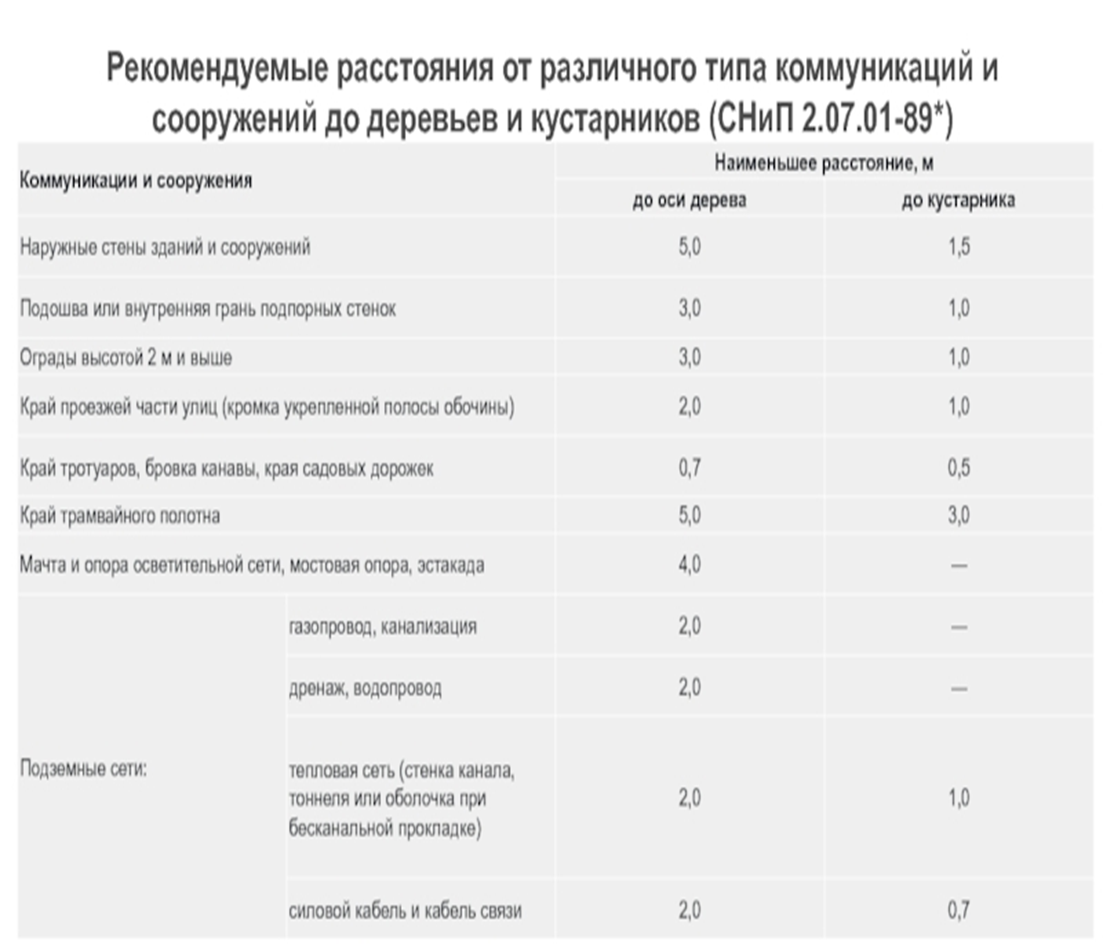 2. Настоящее решение вступает в силу со дня его официального обнародования.Глава сельского поселения Кузьмино-Отвержский сельсовет                                                                           Н.А.Зимарина